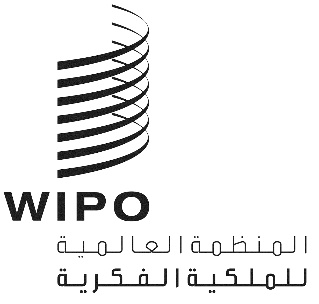 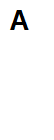 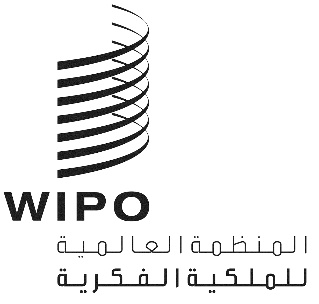 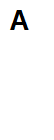 GRATK/PM/5الأصل: بالإنكليزيةالتاريخ: 13 سبتمبر 2023اللجنة التحضيرية للمؤتمر الدبلوماسي المعني بإبرام صك قانوني دولي بشأن الملكية الفكرية والموارد الوراثية والمعارف التقليدية المرتبطة بالموارد الوراثيةجنيف، من 11 إلى 13 سبتمبر 2023التقرير الموجزمن إعداد الأمانةمقدمةعقدت اللجنة التحضيرية للمؤتمر الدبلوماسي المعني بإبرام صك قانوني دولي بشأن الملكية الفكرية والموارد الوراثية والمعارف التقليدية المرتبطة بالموارد الوراثية (المشار إليها فيما يلي بعبارة "اللجنة التحضيرية") اجتماعها في جنيف في الفتر من 11 إلى 13 سبتمبر 2023.وكانت الدول الأعضاء في الويبو التالية ممثّلةً في الاجتماع:الجزائر، الأرجنتين، أرمينيا، أستراليا، النمسا، بنغلاديش، بيلاروس، بلجيكا، بوتان، بوليفيا (دولة - المتعددة القوميات)، البرازيل، بلغاريا، كمبوديا، الكاميرون، كندا، شيلي، الصين، كولومبيا، كوستاريكا، كرواتيا، كوبا، الجمهورية التشيكية، جمهورية كوريا الشعبية الديمقراطية، الدانمرك، جيبوتي، الجمهورية الدومينيكية، إكوادور، مصر، السلفادور، إستونيا، فنلندا، فرنسا، غانا، ألمانيا، اليونان، غواتيمالا، الكرسي الرسولي، هنغاريا، الهند، إندونيسيا، إيران (جمهورية - الإسلامية)، العراق، أيرلندا، إسرائيل، إيطاليا، جامايكا، اليابان، الأردن، كينيا، قيرغيزستان، ليتوانيا، ملاوي، ماليزيا، المكسيك، المغرب، موزامبيق، ناميبيا، ناورو، نيبال، هولندا (مملكة - )، نيوزيلندا، النيجر، نيجيريا، عمان، باكستان، بنما، باراغواي، بيرو، الفلبين، بولندا، البرتغال، قطر، جمهورية كوريا، جمهورية مولدوفا، الاتحاد الروسي، ساموا، المملكة العربية السعودية، السنغال، سيشيل، سنغافورة، سلوفينيا، جنوب أفريقيا، إسبانيا، سري لانكا، السودان، السويد، سويسرا، تايلند، تيمور - ليشتي، توغو، تونغا، ترينيداد وتوباغو، تونس، تركيا، أوكرانيا، أوغندا، المملكة المتحدة، جمهورية تنزانيا المتحدة، الولايات المتحدة الأمريكية، أوروغواي، فانواتو، فنزويلا (جمهورية – البوليفارية)، فييت نام، اليمن، زامبيا، زمبابوي.وحضر الاجتماع أيضاً الاتحاد الأوروبي بصفة مراقب.وحضر الاجتماع بصفة مراقب كذلك المنظمات غير الحكومية الواردة قائمتها في الوثيقة GRATK/PM/INF/1 PROV..البند 2 من جدول الأعمالانتخاب الرئيس ونائبي الرئيسانتخبت اللجنة التحضيرية السيد جوكا ليديس (فنلندا) رئيساً للجنة، وانتخبت السيد بول كوروك (غانا) والسيد فيليبي ف. كارينيو الثالث (الفلبين) نائبين للرئيس. وتولت السيد آنا مورافييتش مانسفيلد، المستشارة القانونية، مهمة أمين اللجنة التحضيرية.البند 3 من جدول الأعمال اعتماد جدول الأعمالاعتمدت اللجنة التحضيرية مشروع جدول الأعمال، كما ورد في الوثيقة GRATK/PM/1 Prov..واستندت مناقشات اللجنة التحضيرية إلى الوثائق GRATK/PM/2 و GRATK/PM/3وGRATK/PM/4.البند 4 من جدول الأعمال قرارات الدورة الاستثنائية للجنة الحكومية الدولية المعنية بالملكية الفكرية والموارد الوراثية والمعارف التقليدية والفولكلورقرّرت اللجنة التحضيرية أن تُدرج في الاقتراح الأساسي للمؤتمر الدبلوماسي الاتفاقات المتوصّل إليها خلال الدورة الاستثنائية للجنة المعارف، كما وردت في الوثيقة WIPO/GRTKF/IC/SS/GE/23/4.البند 5 من جدول الأعمال النظر في مشروع الأحكام الإدارية والختامية للصك الذي سينظر فيه المؤتمر الدبلوماسينظرت اللجنة التحضيرية في مشروع الأحكام الإدارية والختامية، كما ورد في الوثيقة GRATK/PM/2، ووافقت عليه، كي يمعن المؤتمر الدبلوماسي النظر فيه، مع إدراج التغيير التالي:المادة 2.11	الجمية [...]
(ه)	ويجوز لها إنشاء أفرقة عاملة تقنية، حسبما تراه مناسباً؛والتمست اللجنة التحضيرية من الأمانة إعداد وثيقة معلومات تبيّن الاقتراحات النصية المقدمة من الوفود بشأن الأحكام الإدارية والختامية كي تُرفق بالتقرير الحرفي.البند 6 من جدول الأعمالالنظر في مشروع النظام الداخلي للمؤتمر الدبلوماسينظرت اللجنة التحضيرية في مشروع النظام الداخلي للمؤتمر الدبلوماسي، كما ورد في الوثيقة GRATK/PM/3، ووافقت عليه، كي يعتمده المؤتمر الدبلوماسي.البند 7 من جدول الأعمال النظر في قائمة الدول والجهات المراقبة التي ستُدعى إلى المؤتمر الدبلوماسي ونصوص مشروعات خطابات الدعواتنظرت اللجنة التحضيرية في قائمة المدعويين ونصوص مشروعات خطابات الدعوات والمقترحات الأخرى، كما وردت في الفقرات من 1 إلى 4 من الوثيقة GRATK/PM/4، ووافقت عليها.البند 8 من جدول الأعمالجدول أعمال المؤتمر الدبلوماسي وتواريخه ومكان انعقادهظلّ البند 8 من جدول الأعمال مفتوحاً.البند 9 من جدول الأعمالاعتماد التقريراعتمدت اللجنة التحضيرية هذا التقرير الموجز (الوثيقة GRATK/PM/5).البند 10من جدول الأعمالاختتام الاجتماعفُضّ اجتماع اللجنة التحضيرية لاستئنافه في تاريخ لاحق بغرض النظر في تواريخ المؤتمر الدبلوماسي ومكان انعقاده في إطار البند 8 من جدول الأعمال.[نهاية الوثيقة]